Mat 5b  - 3. dan (19. 3. 2020)Poglej rešitve nalog od zadnjič in popravi napake.REŠITVEStran 58Stran 59Kuli – kemični svinčnik       Babica – stara mama, babiFant – deček , pobReven – siromašen, ubogiPameten – bister, inteligentenDobra – slabaVelika – majhnaŽalostna – veselaTemna – svetlaMokra – suhaVisoka – nizkaPočasna – hitraNatančna – površnaVzpetina –Škrlatica, GrintavecReka – Krka, Kolpa, SavinjaKraj – Slovenske Konjice, Gorenja vas, BrežiceStran 60ZMOREM TUDI TOR = {A, B, D, E, G, H, K, P, Z}	K = {B, C, D, G, P, S, O} R	R∩K = {B, D, G, P}	R∩K = {A, B, C, D, E, G, H, K, P, S, O, Z}Carrollov prikazdrevesni prikazAEHKZ                               CSO                   BDGP                                                    samo krivih črtSamo iz ravnih črtPUŠČIČNI PRIKAZ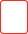 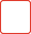 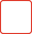 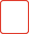 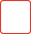 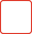 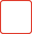 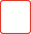 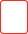 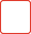 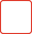 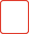 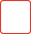 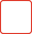 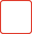 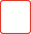 Sedaj, ko si pregledal/a svoje naloge vzemi SDZ ZNAM VEČ in reši naloge na stran 36, 37, 38. https://folio.rokus-klett.si/?credit=R5MAT5_2del&pages=104-105Rešene naloge preverite s pomočjo rešitev. Kliknete na spodnjo ikono, označite s kljukico. 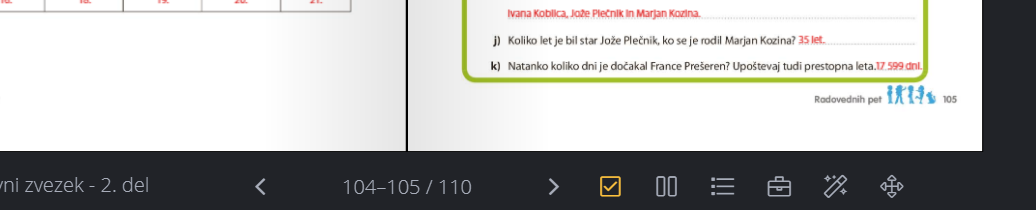 Ogovori mi na vprašanja ter mi  še danes pošlji  po mailu( alesa.susnik.skedelj@ostpavcka.si ) .biološki odpadkibiološki odpadkijabolčni olupekplastenkajajčna lupinatablete s pretečenim rokomgnila bananasteklenicačajna vrečkapregorela žarnicapokošena travastar časopispločevinkatetrapakkartonska škatlaizrabljena baterijaizrabljena kartušaRRA B D EG H K P ZC  S OKaj sem se  naučil/a?Sem bil/a uspešen/a ?Je namen učenja dosežen?Kaj lahko naredim, da svoje znanje še izboljšam?